ПАВЛОГРАДСЬКА МІСЬКА РАДАВИКОНАВЧИЙ КОМІТЕТР І Ш Е Н Н Я24.06.2020р.		        м. Павлоград			                № 423Про внесення змін до рішення виконавчого комітету Павлоградськоїміської ради від 23.10.2019  року № 943  “Про надання дозволу на  встановлення засобів примусового зниження швидкості”	Згідно з пп.1, п. а, ч.1 ст.31, ч.1, 2 ст.52, ч.6 ст.59 Закону України 
„Про місцеве самоврядування в Україні”, на виконання “Програми реформування і розвитку житлово-комунального господарства та об’єктів благоустрою міста Павлоград на 2015-2019 роки”, затвердженої рішенням сесії Павлоградської міської ради від 23.12.2014 р. № 1469-49/VI, з метою забезпечення безпеки дорожнього руху, виконавчий комітет Павлоградської міської радиВ И Р І Ш И В:	1. Внести зміни до рішення виконавчого комітету Павлоградської міської ради від 23.10.2020  року № 943 “Про надання дозволу на встановлення засобів примусового зниження швидкості ”,  а  саме:  надати  дозвіл на  встановлення засобів  примусового зниження  швидкості  навпроти входу до ДНЗ № 11  та  ДНЗ № 30. Виконавцем робіт по встановленню  засобів примусового зниження швидкості  визначити комунальне підприємство “Павлоград-Світло” (Сінюков).	2. Комунальному підприємству “Павлоград-Світло” (Сінюков)  встановити  пристрої  примусового зниження швидкості згідно з 
ДСТУ 4123:2006 “Пристрій  примусового зниження швидкості дорожньо-транспортної техніки на вулицях і дорогах. Загальні технічні вимоги”, дорожні знаки 3.29 “Обмеження максимальної швидкості”, 1.11 “Пагорб” згідно з 
ДСТУ 4100-2002 “Знаки дорожні. Загальні технічні умови. Правила застосування” та нанести лінії дорожньої розмітки згідно з ДСТУ 2587-2010 “Розмітка дорожня. Загальні технічні вимоги. Методи контролювання. Правила застосування”.23. Координацію роботи щодо виконання даного рішення покласти на начальника управління комунального господарства та будівництва 
Завгороднього А.Ю., контроль - на першого заступника міського голови 
Мовчана В.С.Міський голова								А.О.Вершина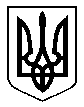 